令和　　年　　月　　日滋賀大学長　殿寄附者  住　所（〒 　　　－　　　　　）　　　　　　　　　　　　　　　　　氏名電話番号下記のとおり、「滋賀大学基金」へ寄附します。記１　寄附金額				　　　　	円２　詳細基金名　　　（寄附を希望する詳細基金名に✔を記入してください。)□一般基金　（ 一般 ・ 高商百周年 ・ ウクライナ支援 ）ご選択ください□データサイエンス・AI イノベーション・コモンズ形成基金□修学支援事業基金　　□データサイエンス基金（ 教育研究　・　人材育成支援 ）ご選択ください□経済学部基金　　□教育学部基金　　□附属学校園いまを生きる基金□スポーツ・文化活動基金（以下に支援先クラブ名を記入し、キャンパスをご選択ください。)（支援先クラブ名：　　　　　　　　　　　　　　　　　　　　　　　□石山・□彦根キャンパス）□藤村泰子記念基金３　寄附予定年月　　令和　　　年　　　月４　入金方法	　　 専用口座への振込（該当する□に✔を記入してください。)□ 滋賀銀行　　　　　　□ 京都銀行□ 大垣共立銀行        □ 関西みらい銀行５　本学とのご関係□保護者（　　　　　　学部・研究科・学校園　　　 　　　 回生（年次））□卒業生（　　　　　　学部・研究科・学校園　　   　年　月卒業・修了）□一般（企業含む）　　□教職員（退職者含む）６　お名前の公表についてホームページ等で氏名や社名の公表を希望しない　７　寄附者特典□記念品希望　記念品番号（　　　　　　）・　　□記念品不要「滋賀大学基金」寄附申し込み・振込手順につきましてこのたびは、ご寄附のお申込み、誠にありがとうございます。大変、お手数をお掛けしますが、下記の手順で手続き方よろしくお願いいたします。１．寄附申込書に必要事項を記入ください。２．滋賀大学基金室（広報課）宛（FAX　０７４９－２７－１１２９）またはメール（kikin@biwako.shiga-u.ac.jp）で送信ください。３．寄附予定年月に下記口座へお振込みください。※大変申し訳ございませんが、お振込み手数料をご負担願います。４．ご入金の確認ができましたら、免税措置を受けるため確定申告に必要な「寄附金領収証明書」をお送りします。個人寄附金特　　典特　　典10,000円以上カモンちゃん絵葉書 ５枚組＆カモンちゃんピンバッジのセットカモンちゃん絵葉書 ５枚組＆カモンちゃんクリップのセット　カモンちゃんエコバッグ（色はお任せください）[番号1-1][番号1-2][番号1-3]30,000円以上カモンちゃんクッキー詰め合わせ カモンちゃんエコバッグ〔２サイズ〕のセット（色はお任せください）[番号3-2][番号3-3]50,000円以上カモンちゃんぬいぐるみ〔高さ約25ｃｍ〕　　　　　　　　　本学オリジナルブランドの清酒「琶ぐくみ（はぐくみ）」720㎖エコバッグセット（色はお任せください）＆本学オリジナルデザインの金のしおり〔24K表面加工〕　　　 [番号5-1][番号5-2][番号5-3]100,000円以上カモンちゃんぬいぐるみ〔高さ約25ｃｍ〕＆エコバッグセット（色はお任せください）＆本学オリジナルデザインの金のしおり〔24K表面加工〕の４点[番号10-1]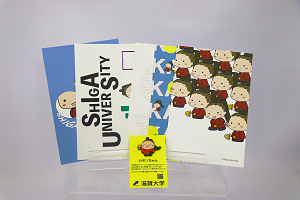 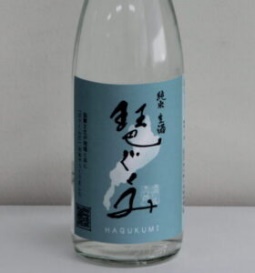 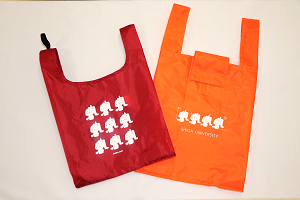 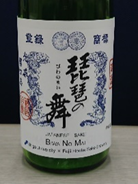 カモンちゃん絵葉書＆ピンバッジ　　　　　　　　エコバッグ　　　　　　　　学生が手掛けたお酒カモンちゃん絵葉書＆ピンバッジ　　　　　　　　エコバッグ　　　　　　　　学生が手掛けたお酒カモンちゃん絵葉書＆ピンバッジ　　　　　　　　エコバッグ　　　　　　　　学生が手掛けたお酒